Геленджик (Краснодарский край)Гостиница  «Ашамба» (Голубая бухта)                        Автобусный турПрограмма тура:Проживание в гостинице «Ашамба»Цены указаны на одного человека эквивалент в USD*                                                                                                                                                                                                                                                                                                                                                                                                                                                                          *Оплата производится в белорусских рублях по внутреннему курсу оператораГеленджик один из самых популярных Черноморских курортов России, лежит на берегу редкой по красоте Геленджикской бухты, окаймленной живописными Кавказскими горами. «Геленджик» в переводе с тюркского означает «Белая невеста». С вершины Маркхотского хребта приятно любоваться этим причерноморским городом - курортом с корпусами современных здравниц, красивыми улицами, обсаженными пицундской сосной. В любое время года он кажется белым цветком, распустившимся на берегу бухты среди свежей зелени.Голубая Бухта - это микрорайон Геленджика, расположенный в северной части Тонкого мыса у подножия хребта Туапхат. Пляж Голубой бухты широкий, галечный. Вода прозрачная, голубоватая, от нее и название Голубая бухта. Реликтовая растительность, отвесные белые скалы, удивительные дикие пляжи, лазурные воды Черного моря - всё это делает отдых в Голубой бухте незабываемым. Досуг свой также можно разнообразить морскими прогулками, рыбалкой в открытом море, джиппингом и экскурсиями.1 деньВыезд: Новополоцк 17:45 (гостиница «Беларусь»); Полоцк 18:00 (Дом быта); Витебск 19:30 (ТЦ «Омега»); Орша 20:30 (магазин «Раница»); Могилев 21:30 (остановка «кольцо мясокомбината»); Гомель 23:45 (остановка «Баня», напротив цирка).(Точное время отправления сообщается дополнительно за день до отъезда).3 деньПрибытие на курорт. Размещение в номерах.3-13 деньОтдых на море, посещение экскурсий (за дополнительную плату).13 деньОсвобождение номеров до 09:00. В день выселения предоставляется камера хранения. Время  отправления с курорта  объявляет руководитель группы. 15 деньПрибытие домой!РасположениеГостиница Ашамба - постройки 2015 года, расположенный в районе Голубой бухты. До пляжа 5-7 минут. В шаговой доступности продуктовые магазины, столовая, аптека, почта, отделение Сбербанка. До центра Геленджика 15-20 минут на автобусе.ТерриторияЛетнее кафе, детская площадка, батут, велосипеды, пинг-понг. Бассейн с шезлонгами и зонтами.РазмещениеПроживание в однокомнатных 2-х местных номерах со всеми удобствами. Возможность предоставления доп. места (еврораскладушка).  НомераВ 2-х местных номерах: две односпальные или одна двухспальная кровати, прикроватные тумбочки, платяной шкаф, стол, стулья, душ, туалет, умывальник, ЖК-телевизор, холодильник, кондиционер. Терасса.ПляжВ  5 минутах ходьбы от широкого галечного пляжа.ПитаниеПо желанию в кафе гостиницы.Даты тураНочиПроживание в 2-х местном номереПроживание в 2-х местном номереПроживание в 2-х местном номереДоп. МестоДети без местадо 5 летДаты тураНочиВзрослыйВзрослыйДети до 12 лет  на основном местеДоп. МестоДети без местадо 5 лет08.06(10.06-20.06)22.061029529529022015018.06(20.06-30.06)02.071035535533023016028.06(30.06-10.07)12.071038538537523016008.07(10.07-20.07)22.071039539538523016018.07(20.07-30.07)01.081039539538523016028.07(30.07-09.08)11.081039539538523016007.08(09.08-19.08)21.081039539538523016017.08(19.08-29.08)31.081038538538523016027.08(29.08-08.09)10.0910300300290220150В стоимость входит:В стоимость входит:В стоимость входит:Дополнительно оплачивается:Дополнительно оплачивается:Дополнительно оплачивается:Дополнительно оплачивается:- проезд автобусом туристического класса;- сопровождение группы по территории РБ и РФ;- проживание в гостинице «Ашамба» 11 дней/10 ночей;- пользование бассейном;- проезд автобусом туристического класса;- сопровождение группы по территории РБ и РФ;- проживание в гостинице «Ашамба» 11 дней/10 ночей;- пользование бассейном;- проезд автобусом туристического класса;- сопровождение группы по территории РБ и РФ;- проживание в гостинице «Ашамба» 11 дней/10 ночей;- пользование бассейном;- туристическая услуга – 150,00 рублей (оплачивается при заключении договора); дети до 12 лет – 100,00 рублей;- курортный сбор ~3 $ за весь период проживания (дети до 18 лет не оплачивают);- питание;- мед. страховка (по желанию, оформляется самостоятельно);- личные расходы.- туристическая услуга – 150,00 рублей (оплачивается при заключении договора); дети до 12 лет – 100,00 рублей;- курортный сбор ~3 $ за весь период проживания (дети до 18 лет не оплачивают);- питание;- мед. страховка (по желанию, оформляется самостоятельно);- личные расходы.- туристическая услуга – 150,00 рублей (оплачивается при заключении договора); дети до 12 лет – 100,00 рублей;- курортный сбор ~3 $ за весь период проживания (дети до 18 лет не оплачивают);- питание;- мед. страховка (по желанию, оформляется самостоятельно);- личные расходы.- туристическая услуга – 150,00 рублей (оплачивается при заключении договора); дети до 12 лет – 100,00 рублей;- курортный сбор ~3 $ за весь период проживания (дети до 18 лет не оплачивают);- питание;- мед. страховка (по желанию, оформляется самостоятельно);- личные расходы.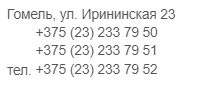 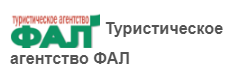 